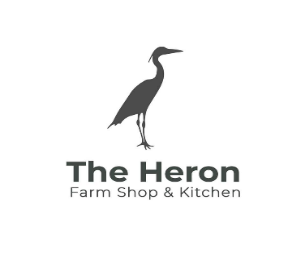 Turkeys, Trimmings, Pies & Desserts Available to Order from the Heron Farm Shop & Kitchen Take the hassle out of Christmas by pre-ordering your Turkey, Trimmings, Desserts and New Year Pies here at The Heron, with the reassurance that Scottish farms have been elected for their provenance, animal welfare standards and quality.Turkeys / Goose / Duck / CaponsDamn Delicious Norfolk Black Turkeys are reared in the woods around the farm in Thankerton, Biggar; hand plucked and game hung to enhance their flavour and juiciness - Turkeys are limited so early ordering is advisable.Turkeys / Goose / Duck / CaponsDamn Delicious Norfolk Black Turkeys are reared in the woods around the farm in Thankerton, Biggar; hand plucked and game hung to enhance their flavour and juiciness - Turkeys are limited so early ordering is advisable.Turkeys / Goose / Duck / CaponsDamn Delicious Norfolk Black Turkeys are reared in the woods around the farm in Thankerton, Biggar; hand plucked and game hung to enhance their flavour and juiciness - Turkeys are limited so early ordering is advisable.QuantityTotalSizeTo feedPrice7 to 9lb / 3 to 4kg             (Mini)4-5 people£48.34***SOLD OUT***10-12lb / 4.5 to 5.5kg      (Small)6-9 people£64.67***SOLD OUT***13-14lb / 6 to 6.35kg       (Medium)10-12 people£74.35***SOLD OUT***15-16lb / 6.8 to 7.25kg    (Large Medium)13-14 people£88.87***SOLD OUT***17-19lb / 7.7 to 8.6kg      (Large)15-17 people£94.92***SOLD OUT***20lb plus / 9kg plus          (Extra large)17-20 people£108.84***SOLD OUT***Price per KgPrice per LbFree Range Gressingham Goose£13.99£6.35Gressingham Duck£7.45£3.38Festive cockerels (capons)£9.22£4.19Venison / PheasantAll our game is sourced from Woodmill Game - 100% wild (never farmed), sourced through their own family deer stalking and game bird businesses. Venison / PheasantAll our game is sourced from Woodmill Game - 100% wild (never farmed), sourced through their own family deer stalking and game bird businesses. Venison / PheasantAll our game is sourced from Woodmill Game - 100% wild (never farmed), sourced through their own family deer stalking and game bird businesses. QuantityTotalChristmas Venison Roast (rolled, bone out)Min 1.4kg/feeds 6£44.80Red Venison haunch (bone in)  SmallMin 2.5kg, serves 8£42Red Venison haunch (bone in)Min 4kg, serves 15£70Roasting pheasant with chestnut, plum & cranberry stuffing 1 bird, approx. 1.2kg£7.50Partridge & pancetta sausages (per pack)8 sausages approx. 380g£6.50TrimmingsTo make that Christmas dinner even more special, order all your trimmings here at the Heron.  Puddledub will be supplying our trimmings, from pork reared on the Mitchell’s own farm.TrimmingsTo make that Christmas dinner even more special, order all your trimmings here at the Heron.  Puddledub will be supplying our trimmings, from pork reared on the Mitchell’s own farm.TrimmingsTo make that Christmas dinner even more special, order all your trimmings here at the Heron.  Puddledub will be supplying our trimmings, from pork reared on the Mitchell’s own farm.QuantityTotalChipolatas420g£3.88 per packGluten-free Chipolatas420g£3.99 per packStreaky Bacon 150g£2.32 per packSausage Meat 420g£3.39 per packGluten-free Sausage Meat420g£3.50 per packSage & Onion StuffingTBC approx. 450gTBCChestnut Stuffing TBC approx. 450gTBCCranberry & Orange Stuffing TBC approx. 450gTBCGammon Joints – smoked/unsmokedVarious, 2kg to 6kgFrom £18.82StartersHandmade in the Heron kitchenStartersHandmade in the Heron kitchenStartersHandmade in the Heron kitchenQuantityTotalHam Hough Terrine2 slices, serves 2 £5DessertsEnjoy a home-baked treat as part of your Christmas dinner, made here in the Heron kitchen by Emma & Lynda.DessertsEnjoy a home-baked treat as part of your Christmas dinner, made here in the Heron kitchen by Emma & Lynda.DessertsEnjoy a home-baked treat as part of your Christmas dinner, made here in the Heron kitchen by Emma & Lynda.QuantityTotalTo feedPrice Sticky Toffee Pudding 8-10 £18Gingerbread Cheesecake8-10£18Chocolate Orange Cheesecake8-10£18Pavlova base (ready to decorate, just add whipped cream, & fruit or anything you wish!)8-10£8Raspberry, Chocolate & Chambord TartletServes 1£4.50New Year PiesOrder a New Year Steak Pie supplied by Damn Delicious, made from grass-fed Aberdeen Angus beef raised on the farm and aged for 28 days.  Pies to be ordered by 18th December for New Year.New Year PiesOrder a New Year Steak Pie supplied by Damn Delicious, made from grass-fed Aberdeen Angus beef raised on the farm and aged for 28 days.  Pies to be ordered by 18th December for New Year.QuantityTotal½ lb pie£51 lb pie£9.501 ½ lb pie£13.752 lb pie£17.993 lb pie£26.99